Фрагменти  уроків у 1-х класах НУШ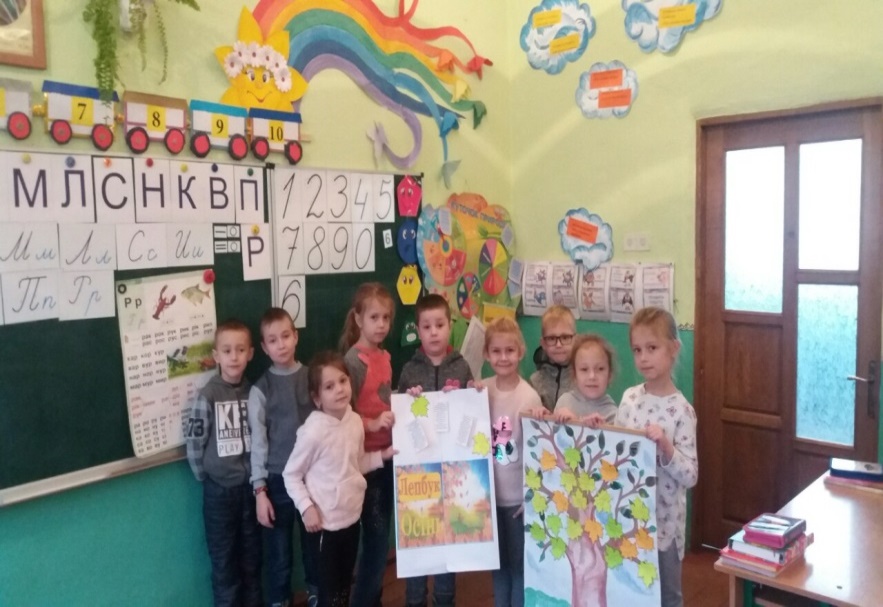    Учні 1-х класів виготовили  лепбуки в рамках теми тижня «Осінь». Сам процес пошуку цікавої інформації дуже захопив учнів. Вони з задоволенням добирали загадки, прикмети та цікаві завдання до теми. Вчилися аналізувати та порівнювати.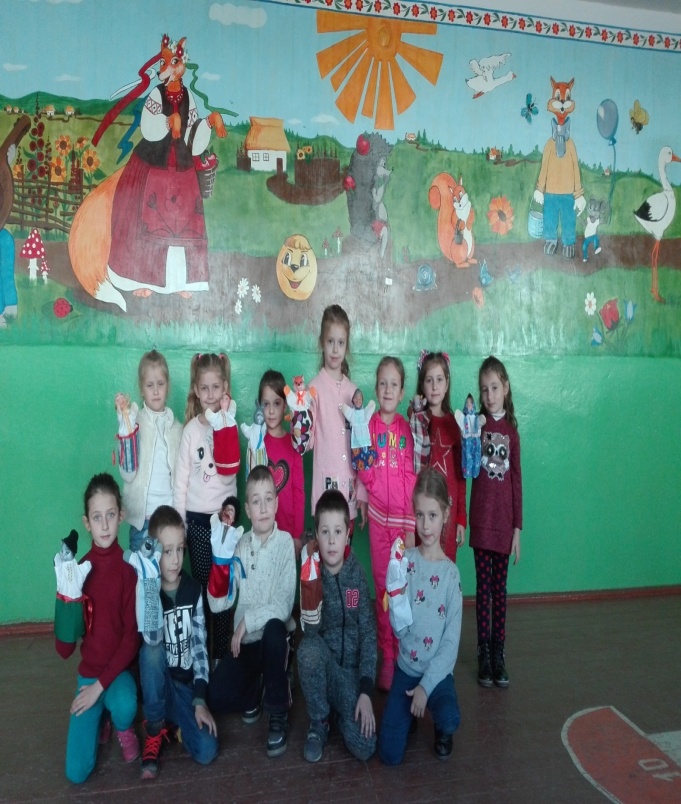 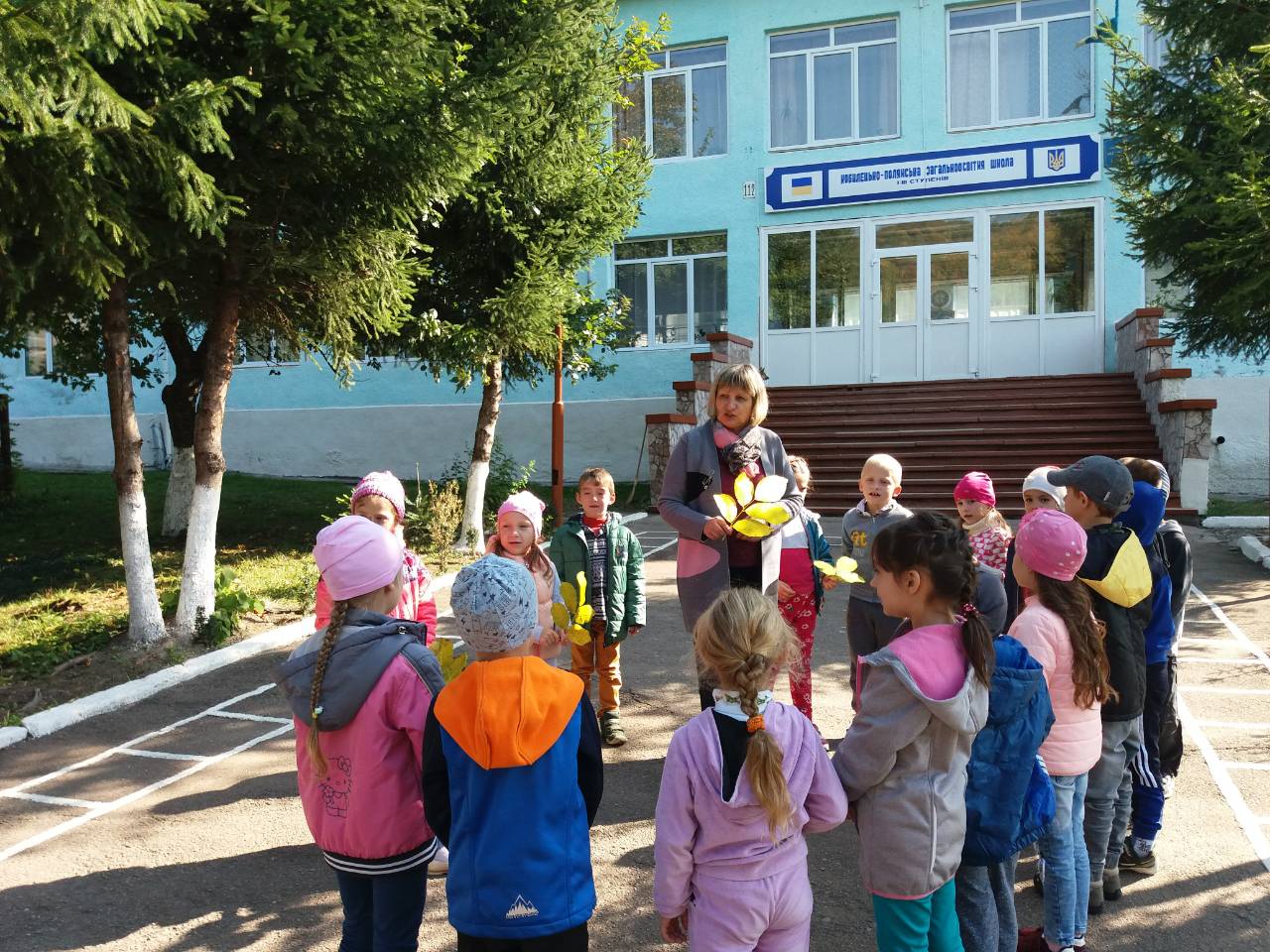 